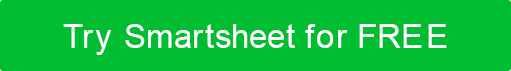 CAR HIRE RECEIPT TEMPLATE				 CAR HIRE RECEIPTCAR HIRE RECEIPTCAR HIRE RECEIPTCAR HIRE RECEIPTCAR HIRE RECEIPTCAR HIRE RECEIPTRECEIPT NUMBERDATE OF TRIPPASSENGER NAMEAMOUNT PAIDTAXI NUMBERTIP TOTALPAYMENT METHODCASHCREDITCHECKCHECK NUMBER:CHECK NUMBER:DRIVER NAMELICENSE NUMBERDRIVER IDDRIVER PHONETRIP INFOTRIP INFOTRIP INFOFARE INFOFARE INFOFARE INFOPICK UP LOCATIONTOTAL MILEAGEFARE PER MILEBALANCE DUEDESTINATIONADDITIONAL INFOTHANK YOUTHANK YOUTHANK YOUCAR HIRE RECEIPTCAR HIRE RECEIPTCAR HIRE RECEIPTCAR HIRE RECEIPTCAR HIRE RECEIPTCAR HIRE RECEIPTRECEIPT NUMBERDATE OF TRIPPASSENGER NAMEAMOUNT PAIDTAXI NUMBERTIP TOTALPAYMENT METHODCASHCREDITCHECKCHECK NUMBER:CHECK NUMBER:DRIVER NAMELICENSE NUMBERDRIVER IDDRIVER PHONETRIP INFOTRIP INFOTRIP INFOFARE INFOFARE INFOFARE INFOPICK UP LOCATIONTOTAL MILEAGEFARE PER MILEBALANCE DUEDESTINATIONADDITIONAL INFOTHANK YOUTHANK YOUTHANK YOUCAR HIRE RECEIPTCAR HIRE RECEIPTCAR HIRE RECEIPTCAR HIRE RECEIPTCAR HIRE RECEIPTCAR HIRE RECEIPTRECEIPT NUMBERDATE OF TRIPPASSENGER NAMEAMOUNT PAIDTAXI NUMBERTIP TOTALPAYMENT METHODCASHCREDITCHECKCHECK NUMBER:CHECK NUMBER:DRIVER NAMELICENSE NUMBERDRIVER IDDRIVER PHONETRIP INFOTRIP INFOTRIP INFOFARE INFOFARE INFOFARE INFOPICK UP LOCATIONTOTAL MILEAGEFARE PER MILEBALANCE DUEDESTINATIONADDITIONAL INFOTHANK YOUTHANK YOUTHANK YOUDISCLAIMERAny articles, templates, or information provided by Smartsheet on the website are for reference only. While we strive to keep the information up to date and correct, we make no representations or warranties of any kind, express or implied, about the completeness, accuracy, reliability, suitability, or availability with respect to the website or the information, articles, templates, or related graphics contained on the website. Any reliance you place on such information is therefore strictly at your own risk.